Základní škola KUNRATICE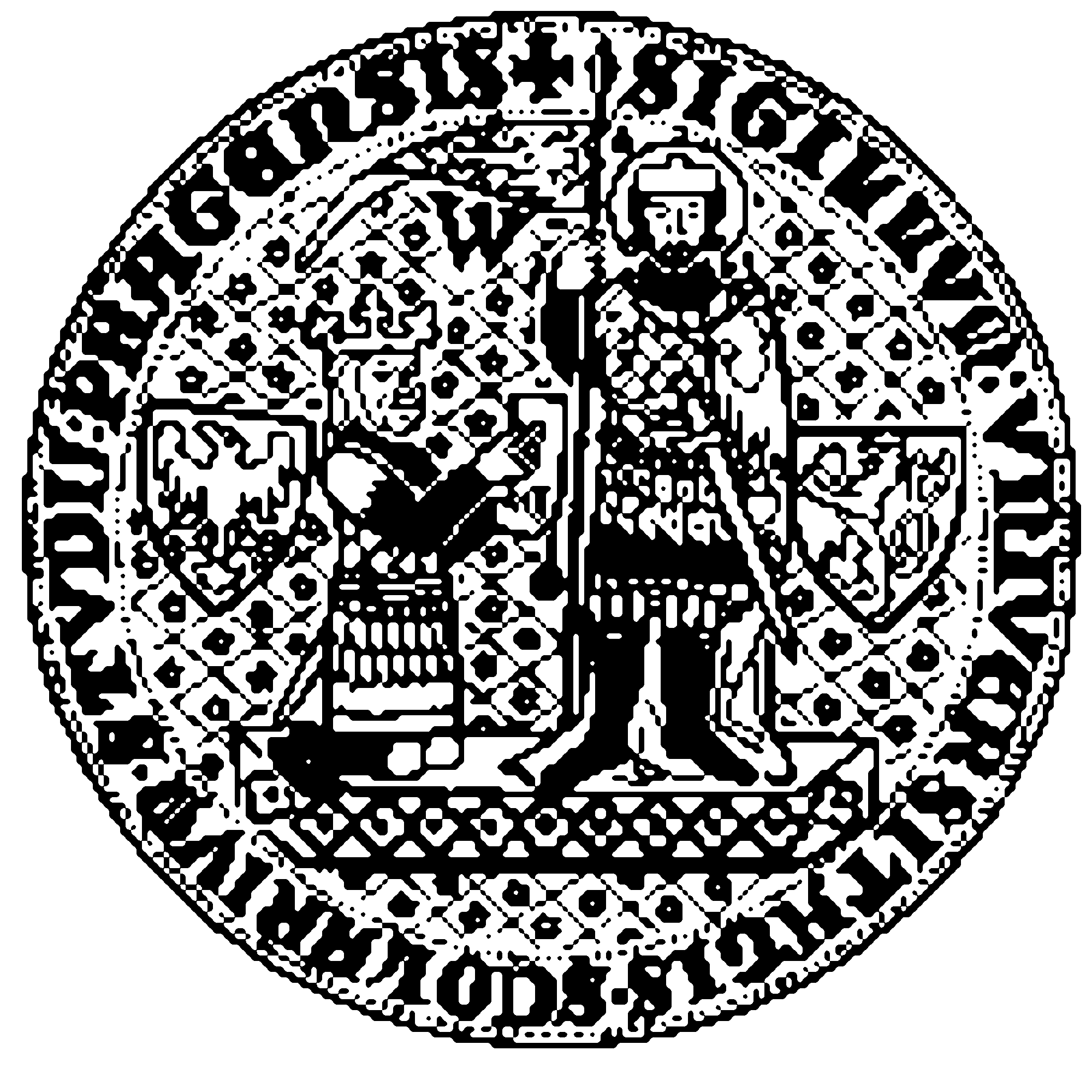 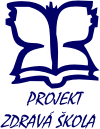 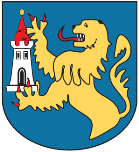 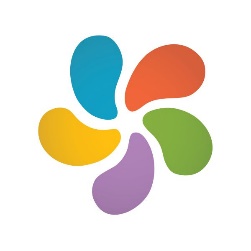 Fakultní škola Univerzity Karlovy v Praze, Pedagogické fakultyFakultní škola, Univerzity Karlovy v Praze, Přírodovědecké fakultyPředškolní 420, 148 00 Praha 4 KunraticeIng. Bc. Vít Beran, ředitel školyTel.: 261097211 - 2, mobil: 724370813, e-mail: vit.beran@zskunratice.cz, http://www.zskunratice.cz                                                                      MČ Praha Kunratice „Učíme se ve škole“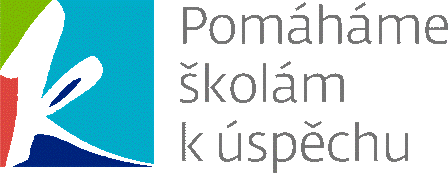 Budeme spolu kreslit, malovat i zpívat, budeme si povídat, hrát pohádky …začínáme ve středu 8. února 2023 v 15:15 hodinKurz je určen zejména dětem, které si hůře zvykají na nové prostředí, pomaleji navazují vztahy s vrstevníky, nejsou dostatečně připraveny pro vstup do školy a podobně.ZŠ Kunratice nabízí předškolákům a jejich rodičům čtyřměsíční kurz, kdy se budeme formou her věnovat rozvíjení všech psychických funkcí (rozvoj řeči, logického usuzování, početních představ, sluchového a zrakového vnímání, grafomotoriky, sociálních a pohybových schopností a dovedností…), které jsou důležité pro zvládnutí úspěšné školní docházky budoucích prvňáčků. 	KURZ „UČÍME SE VE ŠKOLE“- bude probíhat vždy jednou týdně ve středu od 15:15 do 16:15 hodin pod vedením speciální pedagožky naší školy Mgr. Simony Křižákové, Mgr. Olgy Drbalové- v tento den bude vždy ve škole i školní psycholožka PhDr. Kateřina Fořtová - na tento kurz budou přijímány děti na základě výsledku screeningu, který proběhne v lednu v MŠ Kunratice nebo doporučení školního poradenského pracoviště- je bezplatný a pomůcky zajistí škola- rodičům je doporučeno se zúčastnit jednotlivých setkáníTěšíme se na Vás.Mgr. Ing. Vít Beran, ředitel školy::::::::::::::::::::::::::::::::::::::::::::::::::::::::::::::::::::::::::::::::::::::::::::::::::::::::::::::::::::::::::::::::::::::::::::::::::::::::::::::::::PŘIHLÁŠKA dítěte na projekt „UČÍME SE VE ŠKOLE“Závazně přihlašujeme………………………………………………………… (narozen-a: …………………..) do čtyřměsíčního kurzu. Zajistíme jeho pravidelnou účast. Případnou nepřítomnost předem omluvíme. Jsme ochotni po dobu kurzu spolupracovat s pedagogy, kteří se dětem budou věnovat.Bydliště: ………………………………………………………………………… Telefon: ………………………Dne: ……………………			Podpis rodičů:……………………………